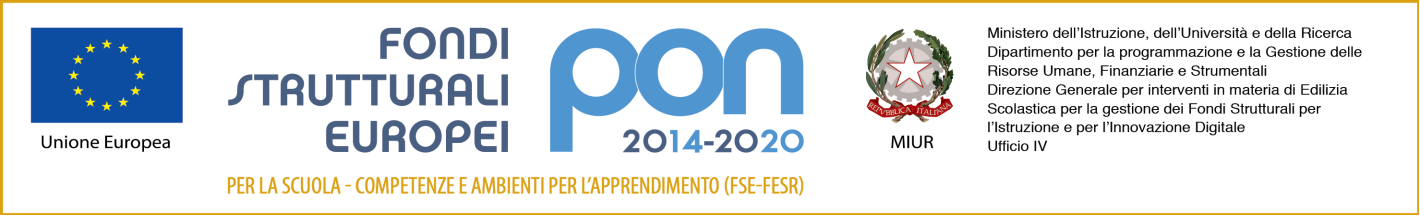 MINISTERO DELL’ISTRUZIONE DELL’UNIVERSITÀ E DELLA RICERCAISTITUTO COMPRENSIVO N. 4Via Divisione Acqui, 160 - 41122  MODENA  ☏ 059/373339  -   059/373374 e-Mail: moic85100d@istruzione.it       PEC  moic85100d@pec.istruzione.it Sito WEB  www.ic4modena.edu.it Codice Fiscale  94185970368SCHEDA VERIFICA DEL P.D.F.      A.S. ________________Alunno:      __________                                                                         classe _____________Orario scolastico settimanale :Orario settimanale di frequenza dell’alunno : 1. Descrizione delle potenzialità residue. ________________________________________________________________________________________________________________________________________________________________________________________________________________________________________________2. Obiettivi comportamentali raggiunti (Cognitivi, affettivi, comunicazionali, ecc.) .________________________________________________________________________________________________________________________________________________________________________________________________________________________________________________3. Competenze, abilità e conoscenze da potenziare.________________________________________________________________________________________________________________________________________________________________________________________________________________________________________________Hanno partecipato famiglia, ASLData _____________________                                                                                                         Firma per il Consiglio di classe								_________________________________	                                                                         Firma del Dirigente scolastico _________________________________	